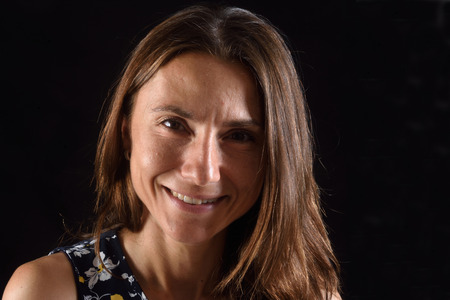 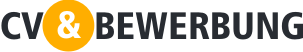 CURRICULUM VITAEResümeeLorem ipsum dolor sit amet, consectetur adipisicing elit, sed do eiusmod tempor incididunt ut labore et dolore magna aliqua. Ut enim ad minim veniam, quis nostrud exercitation ullamco laboris nisi ut aliquip ex ea commodo consequat. Duis aute irure dolor in reprehenderi voluptate velit esse cillum dolore eu fugiat nulla pariatur. Excepteur sint occaecat cupidatat non proident, sunt in culpa qui officia deserunt mollit anim id est laborum.Persönliche KompetenzenExcepteur	Duis aute irure dolor in reprehenderi voluptate velit esse cillum dolore eu fugiatExcepteur	Duis aute irure dolor in reprehenderi voluptate velit esse cillum dolore eu fugiatExcepteur	Duis aute irure dolor in reprehenderi voluptate velit esse cillum dolore eu fugiatBerufserfahrung0000	Ut enim ad minim veniamUt enim ad minim veniam, quis nostrudUt enim ad minim veniam, quis nostrudUt enim ad minim veniam, quis nostrud0000 - 0000	Ut enim ad minim veniamUt enim ad minim veniam, quis nostrudUt enim ad minim veniam, quis nostrudUt enim ad minim veniam, quis nostrudAusbildung	Ut enim ad minim veniam	Ut enim ad minim veniamSprache und ITUt enim ad minim veniam, quis nostrudUt enim ad minim veniam, quis nostrudUt enim ad minim veniam, quis nostrudPrivatDuis aute irure dolor in reprehenderi voluptate velit esse cillum dolore eu fugiat nulla pariatur. Excepteur sint occaecat cupidatat non proident, sunt in culpa qui officia deserunt mollit anim id est laborum. 